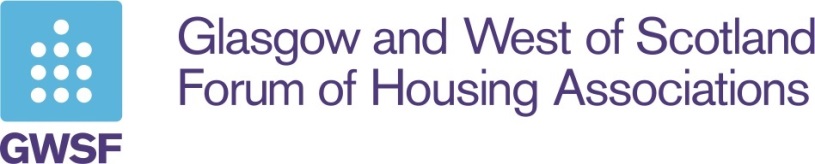 Mentoring Service - Application FormPlease download this form and complete it, then return by email to:adele.fraser@gwsf.org.uk * RequiredPlease provide your name, role and Housing AssociationAre you interested in:Being a mentor?  (providing mentoring)Receiving mentoring?  (being a mentee)BothHow would you prefer to arrange the mentoring?Face to Face  (eg local café or meeting room)Online  (eg video call on Zoom or Teams)By TelephonePlease provide your contact email address and telephone number  *Please advise what you would like to discuss in the mentoring sessions - what are your priorities? *